附件1：中南大学篮球高水平运动队招生体育专项测试内容及评分办法    一、测试内容与分值    二、测试方法与评分标准1. 投篮（1）测试方法：以篮圈中心投影点为中心，5.5米为半径画弧，考生在弧线外进行1分钟自投自抢，投篮方式不限，记投中次数。每人测两次，取其中一次最佳成绩。投篮必须在弧线外，不准踩线，踩线投篮投中无效。（2）评分标准： 2. 多种变向运球上篮    （1）测试方法：考生在球场端线中点站立，面向前场，用右手运球至①处，以考生起动跑开始计时，在①处做背后运球变向，换左手向②处运球，至②处做左手后转身运球变向，换右手运球至③处，右手跨下运球后右手上篮。球中篮后方可用左手运球返回③处，做背后运球，换右手运球至②处做右手后转身运球变向，运球至①处左手跨下运球后左手上篮。球中后做同样动作再重复一次，回到原处停表。（如下图所示）篮球场地上的标志①、②、③为以40厘米为半径的圆圈，①、③到端线的距离为6米、到边线的距离为2米。②在中线上并到中圈中心距离为2.8米。要求考生在考试时必须任意一脚踩到圆圈线或圆圈内地面，方可变向，否则视为无效，不予计分；运球上篮时球须投中，投不进可进行补投，若球不中仍继续带球前进，视为无效，也不予计分。运球后转身时不得持球转身，否则计时加0.5秒。原则上考生左右手各上篮两次，若违反规则，错一次追加0.5秒。每人测试二次，取其中一次最佳成绩。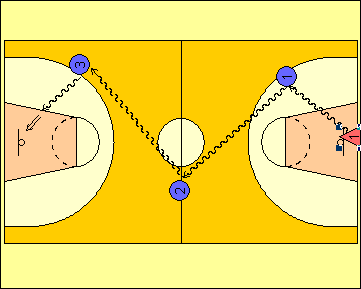 （2）评分标准：                                              3.实战能力（一）半场3对3基本技能测试方法：根据考生人数或当地具体情况，进行半场或全场的编队比赛，采用半场人盯人防守，测试基本技术和战术的运用技能，对成绩较难评定的考生，可再进行一轮比赛，每场比赛时间，要以能够全部观察、了解每个考生的情况而定，评定的内容有：1）个人攻击能力：观察进攻能力运用的合理性和熟练程度。重点看投篮、突破和传接球。2）防守能力：观察个人防守和协同防守的防守基本内容。3）战术意识：观察全场比赛中攻守转换速度、快攻意识和个人战术行动的基本能力。 4）评分标准：4.实战能力（二）    全场5对5综合能力1）测试方法：按照篮球比赛规则，结合实际情况自定。2）评分标准：考评员参照实战能力评分表3-5，从动作的正确、协调、连贯程度，技、战术运用水平以及配合意识等方面，独立对考生进行综合评定。按10分制打分，所打分数小数点保留1位。篮球实战能力评分表内容专项技术专项技术实战能力（一）实战能力（二）测试项目投篮多种变向运球上篮3对35对5分值20分25分15分40分男女成绩（个）10987654321分值2018161412108642分值成绩（秒）成绩（秒）分值成绩（秒）成绩（秒）分值成绩（秒）成绩（秒）分值男 女  分值男  女  分值男  女  25.0035.0038.0017.5042.5045.5010.0052.0053.0024.5035.5038.5017.0043.0046.009.5053.0054.0024.0036.0039.0016.5043.5046.509.0054.0055.0023.5036.5039.5016.0044.0047.008.5055.0056.0023.0037.0040.0015.5044.5047.508.0056.0057.0022.5037.5040.5015.0045.0048.007.5057.0058.0022.0038.0041.0014.5045.5048.507.0058.0059.0021.5038.5041.5014.0046.0049.006.5059.0060.0021.0039.0042.0013.5046.5049.506.0060.0061.0020.5039.5042.5013.0047.0050.005.5061.0062.0020.0040.0043.0012.5047.5050.505.0062.0063.0019.5040.5043.5012.0048.0051.004.5063.0064.0019.0041.0044.0011.5049.0051.504.0064.0065.0018.5041.5044.5011.0050.0052.00064.00以上65.00以上18.0042.0045.0010.5051.0052.50064.00以上65.00以上等级分值技术评价优秀（+）14.0-15.0很好的做到以上三项优秀（0）13.0-14.0较好地做到以上三项优秀（-）12.0-13.0做到以上三项良好（+）11.0-12.0很好的做到前两项良好（0）10.0-11.0较好得做到前两项良好（-）09.0-10.0做到前两项及格（+）08.0-09.0三项中有一项很好者及格（0）07.0-08.0三项中有一项较好者及格（-）06.0-07.0三项中有一项稍好者不及格03.0-04.0三项皆差者等级优良中差分值10—8.6分8.5—7.6分7.5—6.0分6.0分以下标准动作正确，协调、连贯、实效；技术运用合理、运用效果好；战术配合意识强、实战效果较好。动作正确，协调；技术运用较合理、运用效果较好；战术配合意识较强、实战效果较好。动作基本正确，协调；技术运用基本合理、运用效果一般；战术配合意识一般、效果一般。动作不正确，不协调；技术动作不合理、运用效果差；战术配合意识差、效果较差。